Regionální centrum SPORT PRO VŠECHNY TřebíčFügnerova 8,  674 01 Třebíč,  tel. 739 052 730,  568 843 114,   cstv.trebic @seznam.czZpráva č. 06/17  ze schůze Rady RCSPV Třebíč  dne 6.6.2017.   Přítomni: Hloušek, Kokeš, Štěrba, Coufal, Klímová          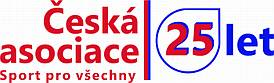 Omluveni :  Špačková, , Palátová, Chaloupková Proběhlé akce:12. – 14..5.2017   Gymnastika republika – Doubí                 Učast na soutěži zajišťovala  KASPV Vysočina. RC Třebíč zúčastnil 1 soutěžící.20.5.2017   Atletika region TR + kraj Vysočina - Třebíč              Za RC Třebíč se soutěže zúčastnilo 61 závodníků : N.Syrovice -9, ZŠ Náměšť, Husova -24,               Hrotovice -3,  SK M.B.- 2, ZŠ Náměšť Komenského-23.                  Do krajské soutěže postoupilo  30 závodníků : N.Syrovice -1, Námněšť, Hus.- 12,                   Hrotovice- 3, SK M.B. -2, Náměšť, Kom.  – 12. Všichni účastníci z regionu i z kraje dostali               výsledkové listiny včetně  výkonů dětí.              Nominaci závodníků na republikovou soutěž stanovila KASPV. 27.5.2017     Atletika republika – TřebíčAkci zajišťovala Metodická rada ČASPV Praha.  Za KASPV Vysočina bylo  nominováno na republiku 20 závodníků. ). V hodnocení krajů jsme se umístili na 3. místě.  Z RC Třebíč se soutěže zúčastnilo 6 soutěžících ( ZŠ Nám. Kom. – 1, ZŠ Nám. Hus.  -2, ŠSK ZŠ Hrotovice – 1, SK MB – 2.Výsledkové listiny byly účastníkům zaslány a jsou také  na stránkách ČASPV.3.6.2017   Medvědí stezka kraj Vysočina – Maleč              Akci zajišťovalo RC Havl. Brod. Z RC Třebíč  nikdo neprojevil zájem o tuto akci.  Různé  23.9.2017    Krajská soutěž K+M+W - Valeč            Upozornění na tuto akci, která proběhne v měsíci září na hřišti SK Valeč. Propozice PŘÍLOHOU.      Přílohy:Pozvánka na seminář Kola na Vysočině                -     Propozice Krajská soutěž K+M+WPříští schůze Rady RCSPV:   Úterý 5. září  2017                                                                                                                        Mgr. Josef Štěrba, v.r.                                                                                                        předseda Rady RCSPV Třebíč